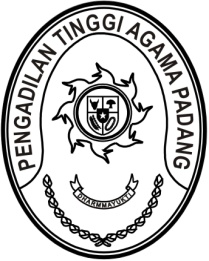 Nomor	:	W3-A/       /HM.00/III/2022	Padang, 22 Maret 2022Lampiran	:	-Perihal	:	Mohon Sebagai NarasumberKepada Yth.Kepala KPPN Kota PadangUp Kepala Seksi Manajemen Satker dan Kepatuhan Internaldi    PadangAssalamu’alaikum, Wr. Wb.Bersama ini kami sampaikan kepada Bapak bahwa Pengadilan Tinggi Agama Padang akan menyelenggarakan kegiatan Bimbingan Teknis Pengelolaan PNBP dengan Tema “Sosialisasi Modul Bendahara Penerimaan pada Aplikasi SAKTI” pada Wilayah Pengadilan Tinggi Agama Padang, pada tanggal 31 Maret 2022 di Pengadilan Tinggi Agama Padang.Berkaitan dengan hal tersebut, kami mohon kiranya Bapak berkenan menugaskan Pejabat terkait sebagai narasumber pada kegiatan dimaksud, pada :Hari/Tanggal	: Kamis / 31 Maret 2022Jam	: 13.00 WIB s.d. selesaiTempat	: Aula Pengadilan Tinggi Agama PadangJl. By Pass Km 24 Anak Air, Kota Padang, Sumatera BaratUntuk keperluan komunikasi dapat menghubungi contact person/narahubung di bawah ini :082391866667 (Mukhlis)08119841410 (Millia Sufia)Demikian permohonan kami dan atas perkenan Bapak kami ucapkan terima kasih.	Wassalam	Ketua, 	Zein AhsanNomor	:	W3-A/       /HM.00/III/2022	Padang, 22 Maret 2022Lampiran	:	-Perihal	:	Mohon Sebagai NarasumberKepada Yth.Kepala Kantor Wilayah Ditjen Perbendaharaan Provinsi Sumatera Barat Di       PadangAssalamu’alaikum, Wr. Wb.Bersama ini kami sampaikan kepada Bapak bahwa Pengadilan Tinggi Agama Padang akan menyelenggarakan kegiatan Bimbingan Teknis Pengelolaan PNBP dengan Tema “Pengelolaan PNBP” pada Wilayah Pengadilan Tinggi Agama Padang, pada tanggal 31 Maret 2022 di Pengadilan Tinggi Agama Padang.Berkaitan dengan hal tersebut, kami mohon kiranya Bapak berkenan menugaskan Pejabat terkait sebagai narasumber pada kegiatan dimaksud, pada :Hari/Tanggal	: Kamis / 31 Maret 2022Jam	: 09.00 WIB s.d. selesaiTempat	: Aula Pengadilan Tinggi Agama PadangJl. By Pass Km 24 Anak Air, Kota Padang, Sumatera BaratUntuk keperluan komunikasi dapat menghubungi contact person/narahubung di bawah ini :082391866667 (Mukhlis)08119841410 (Millia Sufia)Demikian permohonan kami dan atas perkenan Bapak kami ucapkan terima kasih.	Wassalam	Ketua, 	Zein Ahsan